NOTICE INVITING TENDER (NIT)(for publication in News Paper)	 INLAND WATERWAYS AUTHORITY OF INDIA(Ministry of Port, Shipping and Waterways, Govt. of India)NH-47 Bypass, National Waterway Road,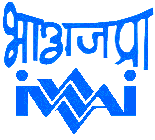 Kannadikkadu, Maradu, Kochi - 682 304.Ph. 0484 – 2389804 & 0484 – 2389445.*******NOTICE INVITING TENDERTender for procurement of spares for 24 hrs navigation system in National Waterway no. 3.	Tender No: IWAI/COCH/HY/1(89)/2021/16IWAI invites bids through e-Tender for procurement of spares for 24 hrs navigation system in National Waterway no. 3. Estimated  cost is Rs. 5.75 lakhs  (exclusive of GST).  Earnest Money Deposit: Rs.11,500/-.   Download of Tender Document: from 1100 hrs on 15.01.2021 to 1500 hrs on 27.01.2021. Last date of Online Submission of  e-Tender: 27.01.2021 up to 15.30 Hours. Date of Opening of e-Tender: 28.01.2021 at 15.30 Hours. Details of the tender available in IWAI website at www.iwai.nic.in and https://eprocure.gov.in/eprocure/app. Further amendments/ Corrigendum if any, will be uploaded in the above websites only. Bidders are advised to check the website before submitting the tender.                                                                                                                                                                                                                                                     Sd/-                                                                                           Director  